หลักฐานแสดงข้อมูลตัวชี้วัด1.3.2 เป้าหมายการจบการศึกษา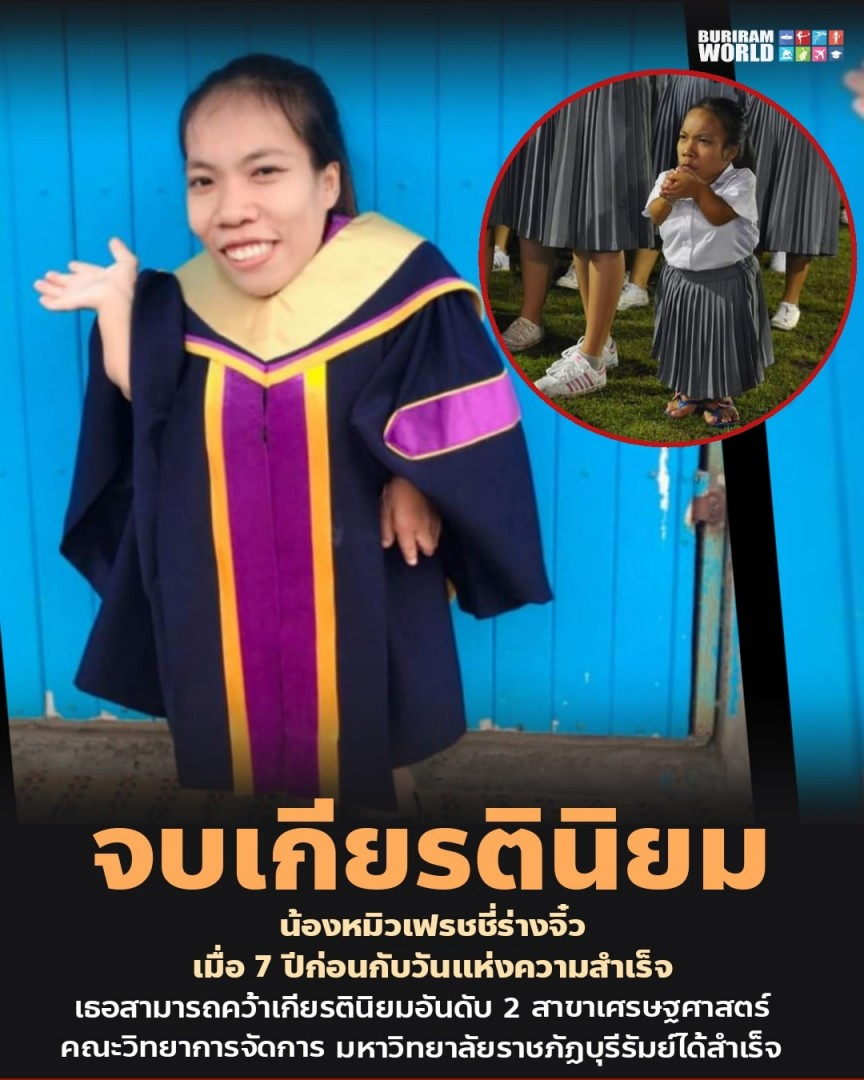 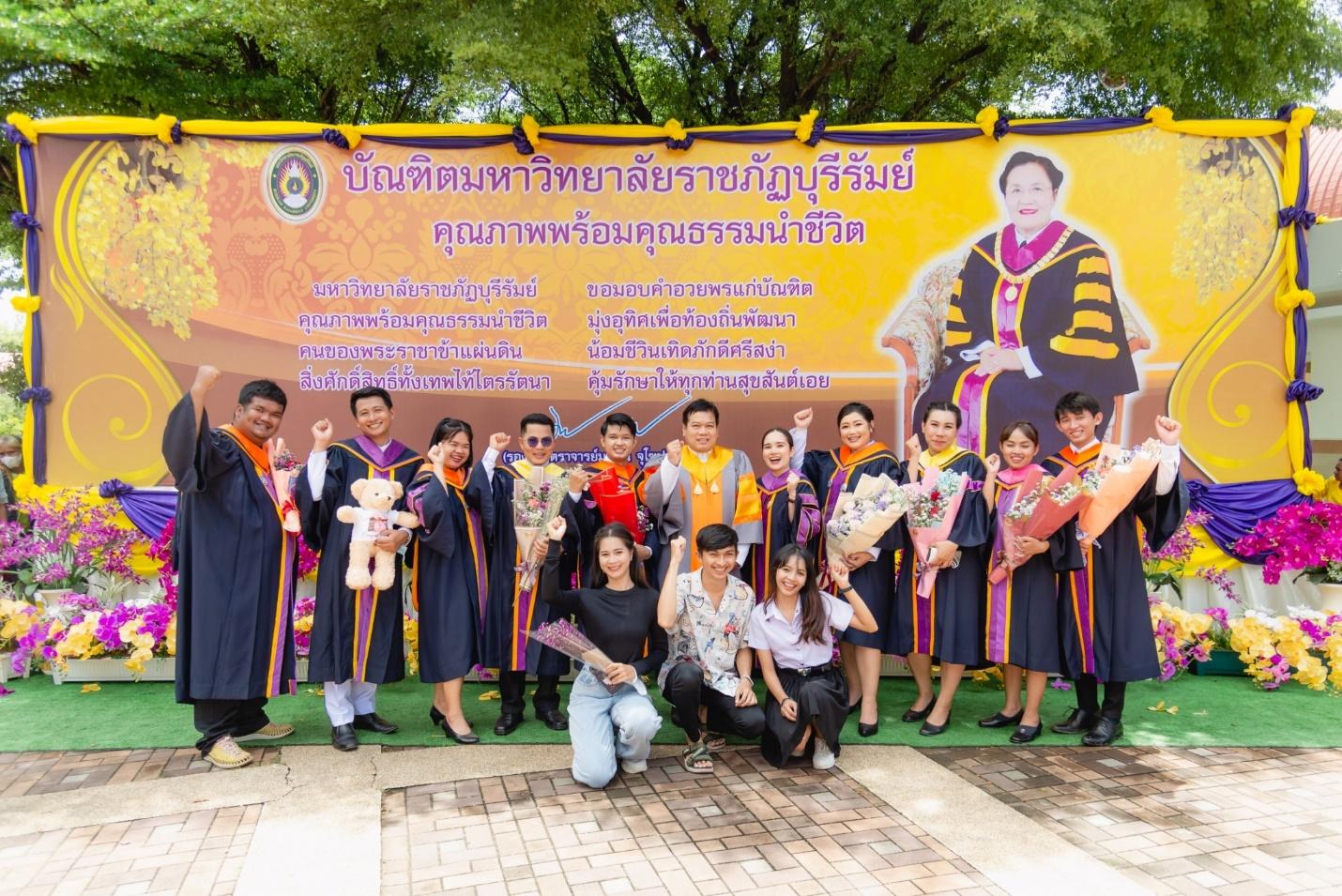 